PORTARIA N° 011/2024, DE 03 DE ABRIL DE 2024.O Diretor-Presidente da Fundação de Articulação e Desenvolvimento de Políticas Públicas para Pessoas com Deficiência e com Altas Habilidades no Rio Grande do Sul – FADERS, no uso de suas atribuições legais, previstas na Lei 14.321/2013 e no Decreto 41.766/2002.RESOLVE: Artigo 1° - Designar o empregado Clarissa Alliati Beleza,ID 3021890 como fiscal administrativo do Contrato Prestação de Serviços nº 005/2024 firmado com a empresa CBC BRINDES PERSONALIZADOS, estabelecida na AVENIDA Professor Oscar Pereira, 1804, Bairro - Gloria, Porto Alegre, RS, inscrita no Cadastro Nacional de Pessoa Jurídica (CNPJ) sob o n° 51.102.868/0001-33, para a prestação de serviços de produção de 50 (cinquenta) camisetas personalizadas para a II Feira Azul: conversando sobre autismo. Processo Administrativo nº 24/2855-0004044-6.Artigo 2° - Esta Portaria entra em vigor na data de sua publicação.Cumpra-se e publique-se.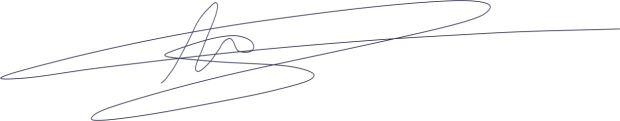 	Marco Antônio Lang	Diretor-Presidente